ANEXO 1: DECLARACIÓN JURADA SIMPLE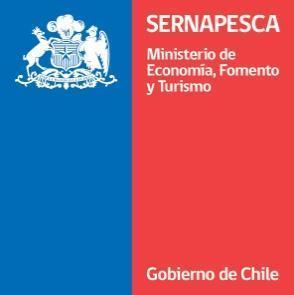 D E C L A R A C I Ó N  J U R A D AXxxxxxxxxxxxxxxxxxxxx Cédula Nacional de Identidad N°xxxxxxxxxx vengo en declarar bajo juramento lo siguiente: Tener salud compatible con el cargo (de acuerdo al artículo 12 letra c) del D.F.L. N° 29, de 2005, del Ministerio de Hacienda, que fija el texto refundido, coordinado y sistematizado de la Ley Nº 18.834, sobre Estatuto Administrativo).No haber cesado en un cargo público como consecuencia de haber obtenido una calificación deficiente, o por medida disciplinaria, en los últimos cinco años (de acuerdo con el artículo 12, letra e), en relación con el artículo 13, inciso 4º, del D.F.L. N° 29, de 2005, del Ministerio de Hacienda, que fija el texto refundido, coordinado y sistematizado de la Ley Nº 18.834, sobre Estatuto Administrativo).No estar inhabilitado para el ejercicio de funciones o cargos públicos, no hallarme condenado por crimen o simple delito (conforme al artículo 12 letra f) del D.F.L. N° 29, de 2005, del Ministerio de Hacienda, que fija el texto refundido, coordinado y sistematizado de la Ley Nº 18.834, sobre Estatuto Administrativo).Que cumplo con lo dispuesto en los artículos 54, 55 y 56 del D.F.L. N° 1/19.653, de 2001, del Ministerio Secretaría General de la Presidencia, que fija el texto refundido, coordinado y sistematizado de la Ley Nº 18.575, Orgánica Constitucional de Bases Generales de la Administración del Estado, relativos a las inhabilidades e incompatibilidades administrativas. xxxxxxxxxxxxxxx                                                                                                                                                    C.I. N° xxxxxxxxAnexo 2: Certificado de experiencia laboralCERTIFICADO EXPERIENCIA LABORAL ESPECÍFICAQuien suscribe, certifica que_________(indicar nombre social si corresponde)________________,RUN_______________, se ha desempeñado, en el(los) siguiente(s) cargo(s) y con las funciones específicas que más abajo se detallan, durante el tiempo que se indica.Se extiende el presente certificado, que tiene el carácter de declaración jurada simple, a solicitud de quien postula para los fines de acreditar experiencia específica, antecedente que servirá de base para evaluar su postulación a concurso.			CARGO DE QUIEN SUSCRIBE:______________________________				(Jefatura de Personal o Jefatura de RRHH)			NOMBRE:________________________________________________						  RUN:___________________________________________________	TELÉFONO DE CONTACTO ________________________________Lugar, fecha____________________________CARGO Y FUNCIÓN (indicar nombre del cargo, estamento al que pertenece, detalle las responsabilidades ejercidas durante el periodo y en el evento que se hubiese tenido personal a cargo, indicar el N° de colaboradores)Desdedía/mes/añoHastadía/mes/año